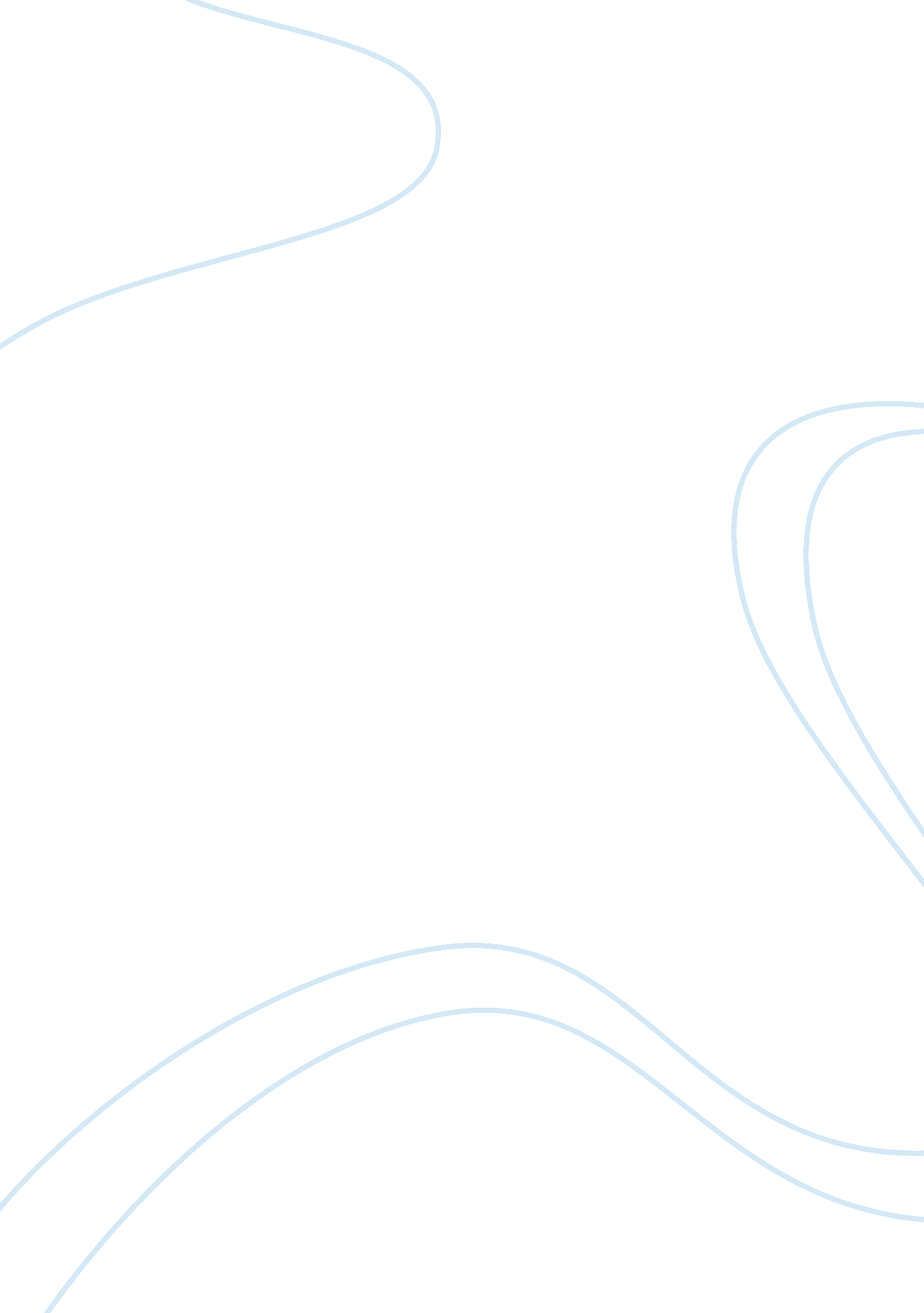 Research manuscript: literature matrix research paper examplesHealth & Medicine, Addiction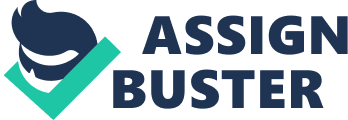 Literature Matrix References Breghmans, T., Tragas, G., & Sculier, J. P. (2002). Age and treatment of non-small-cell lung cancer: a database analysis in elderly patients. Support Care Cancer (2002) 10: 619–623. 
Cataldo, J., Dubey, S., & Prochaska, J. (2010). Smoking Cessation: An Integral Part of Lung Cancer Treatment. Oncology 2010; 78: 289–30. 
Hirashima T, Suzuki H, Okamoto N, Morishita N, Yamadori T, Tamiya M, Shiroyama T, Kurata K, Kawase I. (2014). Important factors for achieving survival of five years or more in non-small cell lung cancer patients with distant metastasis. PubMed, 2014 Jul; 8(1): 327-334. Epub 2014 Apr 30. 
Hodges, D. ( 2003). Give oral chemo after surgery: available in Japan, UFT drug found to prolong survival for early-stage lung CA. Toronto: Rogers Publishing Limited. 
Ouyang W., Su S., Ma Z, Hu Y., Lu B, Li Q., Geng Y., Li H. (2014). Prognosis of non-small cell lung cancer patients with bone oligometastases treated concurrently with thoracic three-dimensional radiotherapy and chemotherapy. PubMed, 2014 Jun 24; 9(1): 147. 
Ozalevli S. (2013). Impact of physiotherapy on patients with advanced lung cancer. PubMed, 2013; 10(4): 223-32. 
Pelayo, A., Westeel, V., Cortes, J., & Bonfill, C. (2013). Chemotherapy versus best supportive care for extensive small cell lung cancer. PubMed, 2013 Nov 27; 11: CD001990. 
Senan, S., Paul, M., & Lagerwaard, F. (2013). Treatment of early-stage lung cancer detected by screening: surgery or stereotactic ablative radiotherapy? Lancet Oncology, p. 270-4. London: Elsevier Limited. 
Tartarone A, Lerose R, Ardito R, Troiani L, Tedesco B, Bozza G, Cangiano R, Aieta M. (2014). Long-term survival in small cell lung cancer: a case report and review of the literature. PubMed, 014 Mar; 10(4): 523-8. 
Umihanic S, Umihanic S, Jamakosmanovic S, Brkic S, Osmic M, Dedic S, Ramic N. (2014). Glasgow prognostic score in patients receiving chemotherapy for non-small-cell lung cancer in stages IIIb and IV. PubMed, 2014; 68(2): 83-5. 